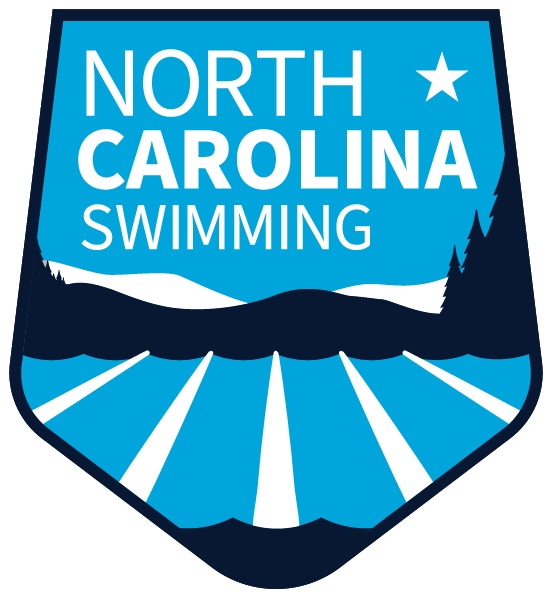 Leading the nation in development, diversity, achievement, and citizenship, in and out of the waterEnriching the competitive swimming experience in North Carolina with resources, programming, and leadershipMEETING AGENDAFall House of DelegatesSunday, October 1, 2023Raleigh, NCCall to Order – Trish MartinRoll Call/Delegate Count – Linda Hughes/Barb FrithReading, correction, and adoption of minutes – Linda HughesBOD ReportsGeneral Chair – Trish MartinTreasurer – Jon FoxScheduling– Kevin Thornton for approval of 2023 LC meet scheduleOperations– Jon Jolley Programs– Jonathan WatsonAthletes– Andy Cummins Officials– John JewellDEI– Jamie BloomSafe Sport– Mike TrexlerSwims 3.0 Update – Barb Frith Board of Directors Elections – Chris Hoover/Wayne ShulbyLegislation – Wayne ShulbyOld BusinessNew BusinessCoaches Education RaffleNext meeting: October 6, 2024Adjournment of the House of DelegatesMeeting of New Board of Directors Members